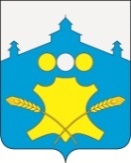 АдминистрацияБольшемурашкинского муниципального районаНижегородской областиПОСТАНОВЛЕНИЕ24.03.2017г.                                                                                           №  139О внесении изменений в постановление администрацииБольшемурашкинского муниципального района от 29.04.2013 № 312«Об определении границ прилегающих к некоторым организациями объектам территорий, на которых не допускаетсярозничная продажа алкогольной продукции»          В целях приведения в соответствие с действующим  законодательством и в связи со сменой наименований и местонахождения ряда учреждений администрация Большемурашкинского муниципального района  п о с т а н о в л я е т: 	1.Внести в постановление администрации Большемурашкинского муниципального района от 29.04.2013 г. №312 «Об определении границ прилегающих к некоторым организациям и объектам территорий, на которых не допускается розничная продажа алкогольной продукции» (с изменениями от 18.04.2016 № 208), (далее-постановление) следующие изменения:     1.1.Приложение  1 и Приложение 2 к  постановлению,  изложить в новой  редакции (Прилагаются).     2.Управлению делами (И.Д. Садкова) обеспечить размещение настоящего постановления на официальном сайте администрации Большемурашкинского муниципального района в информационно-телекоммуникационной сети Интернет.    3.Контроль за исполнением настоящего постановления возложить на заместителя главы администрации Р.Е. Даранова.Глава администрации  района	                                                                                       Н.А. БеляковСОГЛАСОВАНО:Зам.главы администрациипредседатель комитета поуправлению экономикой                                                                           Р.Е.ДарановИ.о.управляющего делами                                                                        Н.А.ГорбуноваНачальник сектора правовой,организационной, кадровой работыи информационного обеспечения                                                            Г.М.ЛазареваПриложение 1                                                                к постановлению администрации	Большемурашкинского                                                                                муниципального района	  от     24.03.2017г.  №    139Перечень организаций и объектов  Большемурашкинского муниципального района, на прилегающей территории  которых,  не допускается розничная продажа алкогольной продукции (в новой редакции)НаименованиеАдрес места нахождения                                             Образовательные  организации                                             Образовательные  организации1МБОУ «Большемурашкинская средняя школа»606360, Нижегородская обл., р.п. Большое Мурашкино, ул.Школьная, д.202Филиалы муниципального бюджетного общеобразовательного учреждения «Большемурашкинская средняя школа» «Рождественская начальная школа» и  «Детский сад «Родничок»Нижегородская обл., с. Рождествено, ул. Заречная, д.233МБОУ «Советская средняя школа»606365, Нижегородская обл., Большемурашкинский район, п. Советский, д.404Филиал муниципального бюджетного общеобразовательного учреждения «Советская средняя школа» «Карабатовская основная школа»606365, Нижегородская обл., Большемурашкинский район, с. Карабатово, ул. Новая.д.105Филиал муниципального бюджетного общеобразовательного учреждения «Советская средняя школа» «Григоровская начальная  школа» и  дошкольная группа «Сказка»606365, Нижегородская обл., Большемурашкинский район, с. Григорово, пер. Садовый, д.66Филиал муниципального бюджетного общеобразовательного учреждения «Советская средняя школа» детский сад «Березка»606365, Нижегородская обл., Большемурашкинский район, п.Советский, д.437Филиал муниципального бюджетного общеобразовательного учреждения «Советская средняя школа» детский сад «Полянка»Нижегородская обл., Большемурашкинский район, с.Карабатово, ул.Молодежная, д.158МБОУ «Кишкинская средняя школа»Нижегородская обл., Большемурашкинский район, с.Кишкино, ул.Пришкольная, д.139Филиал муниципального бюджетного общеобразовательного учреждения «Кишкинская средняя школа» « Ивановская начальная школа»Нижегородская обл., Большемурашкинский район, с. Ивановское, ул. Школьная, д.2710Филиал муниципального бюджетного общеобразовательного учреждения «Кишкинская средняя школа» детский сад «Рябинка» Нижегородская обл., Большемурашкинский район, с. Ивановское, ул. Молодежная, д.2611Филиал муниципального бюджетного общеобразовательного учреждения «Кишкинская средняя школа» детский сад «Теремок»Нижегородская обл., Большемурашкинский район, с.Кишкино, ул.Кечасова, д.1112 Филиал муниципального бюджетного общеобразовательного учреждения «Кишкинская средняя школа» «Холязинская основная школа» Нижегородская обл.,Большемурашкинский район, с.Холязино, ул.Пакина,8513Филиал муниципального бюджетного образовательного учреждения «Кишкинская средняя  школа»  Детский сад «Светлячок»Нижегородская обл.,Большемурашкинский район, с.Холязино, ул.Пакина,7714МКОУ «Большемурашкинскаякоррекционная школа-интернат»606360, Нижегородская обл., р.п. Большое Мурашкино, ул. Старо-Луговая, д.2015ГКОУ «Большемурашкинская областная специальная (коррекционная) общеобразовательная школа-интернат для слабослышащих детей»606360, Нижегородская обл., р.п. Большое Мурашкино, ул. Новая, д.1716ГКОУ «Большемурашкинская областная специальная (коррекционная) общеобразовательная школа-интернат для слабослышащих детей»606360, Нижегородская обл., р.п. Большое Мурашкино, ул. Свободы, д.74а, 74 б17ГКОУ «Большемурашкинская областная специальная (коррекционная) общеобразовательная школа-интернат для слабослышащих детей»606360, Нижегородская обл., р.п. Большое Мурашкино, ул.1Мая, д. 218Муниципальное бюджетное учреждение дополнительного образования «Центр  развития творчества детей и юношества»606360, Нижегородская обл., р.п.Б-Мурашкино, ул.Свободы, д.88,19Муниципальное бюджетное учреждение дополнительного образования «Центр  развития творчества детей и юношества»606360, Нижегородская обл., р.п.Б-Мурашкино, ул.Свободы, д.27,20Муниципальное бюджетное учреждение дополнительного образования «Большемурашкинская детская школа искусств»606360, Нижегородская обл, р.п.Б-Мурашкино, ул.Свободы, д.,6721Муниципальное бюджетное учреждение дополнительного образования «Центр  развития творчества детей и юношества»Нижегородская обл., р.п.Б-Мурашкино, ул.Красная Горка, д.9                                             Детские учреждения                                             Детские учреждения22МБДОУ «Детский сад «Росинка»606360, Нижегородская обл., р.п. Большое Мурашкино, пос. Меховщиков, д.1823МБДОУ «Детский сад им.Н.К. Крупской»606360, Нижегородская обл., р.п. Большое Мурашкино, ул.Советская, д.80, д.8624МБДОУ «Детский сад  «Солнышко»606360, Нижегородская обл., р.п. Большое Мурашкино, ул.Спортивная, д.2 «а»25 МБДОУ «Детский сад  «Ягодка»606360, Нижегородская обл., р.п. Большое Мурашкино,ул.Спортивная, д.6Объекты спортаОбъекты спорта26МБУ «Стадион»606360, Нижегородская обл.,р.п. Б-Мурашкино, ул.Спортивная, 33Медицинские  организацииМедицинские  организацииМедицинские  организации27ГБУЗ НО «Большемурашкинская центральная районная больница»606360, Нижегородская обл., р.п. БольшоеМурашкино, 5-й микрорайон28Холязинский  фельдшерско-акушерский пунктНижегородская обл., Большемурашкинский район, с. Холязино, ул. Пакина,д.78 29Григоровский фельдшерско-акушерский пункт Нижегородская обл., Большемурашкинский район, с. Григорово, ул. Школьная, д.1830Гужовский фельдшерско-акушерский пункт Нижегородская обл., Большемурашкинский район, с. Гужово, д.54 А31Курлаковский фельдшерско-акушерский пункт Нижегородская обл.,Большемурашкинский район, с. Курлаково, ул.Околица, д.932Карабатовский фельдшерско-акушерский пункт Нижегородская обл., Большемурашкинский район, с. Карабатово, ул.Молодежная, д.1533Кишкинский фельдшерско-акушерский пункт Нижегородская обл.,Большемурашкинский район, с.Кишкино, ул.Центральная, д.9 34Ивановский фельдшерско-акушерский пункт Нижегородская обл.,Большемурашкинский район, с. Ивановское, ул. Молодежная, 19-235Шахмановский фельдшерско-акушерский пункт Нижегородская обл.,Большемурашкинский район, с.Шахманово, д.4636Рождественский фельдшерско-акушерский пункт Нижегородская обл.,Большемурашкинский район, с. Рождествено, ул.Рождественская, д.44а37Советский фельдшерско-акушерский пункт Нижегородская обл.,Большемурашкинский район, п. Советский, д.3738Вершининский фельдшерско-акушерский пункт Нижегородская обл.,Большемурашкинский район, с. Вершинино, ул.Баженова, д.139Маломурашкинский фельдшерско-акушерский пункт Нижегородская обл.,Большемурашкинский район, с. Малое Мурашкино, ул.Центральная, д.2Места массового скопления гражданМеста массового скопления граждан40Площадь перед Большемурашкинским районным Домом культуры606360, Нижегородская обл., р.п. Большое Мурашкино, ул. Свободы, д.7841Большемурашкинская  автостанция606360, Нижегородская обл., р.п. Большое Мурашкино, ул.Советская,24а